GUÍA DE APRENDIZAJE N°  8INSTRUCCIONES GENERALES:Responde lo solicitado en el cuaderno personal de la asignatura CON LÁPIZ DE PASTA Y LETRA LEGIBLE, solo las respuestas, respetando la enumeración de esta guía. También se pueden redactar las respuestas en algún procesador de textos (como MS Word).Mantén el orden, limpieza y ortografía en el trabajo.Una vez finalizado el desarrollo de la guía, envía las respuestas al mail del profesor que aparece a continuación. Si se escribió en el cuaderno, se envían las fotografías de las respuestas. Si se escribió en el procesador de textos, se envía el archivo. Importante: En el asunto del correo, indicar nombre y curso.Una vez recepcionado y probado que el archivo no está dañado, el profesor acusará recibo del mismo, siendo su comprobante de entrega. Es responsabilidad del estudiante el correcto ingreso de la dirección electrónica y la carga del archivo.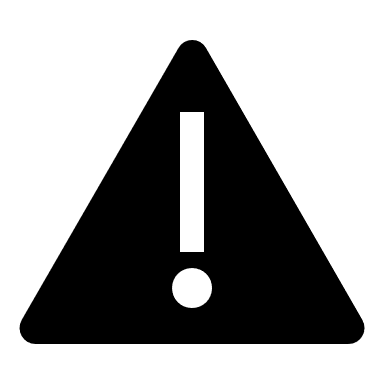 IMPORTANTE: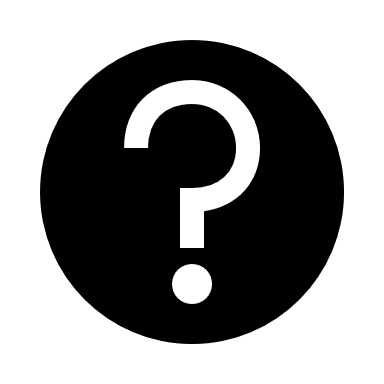 En caso de consultas, escribir al mail de tu profesor: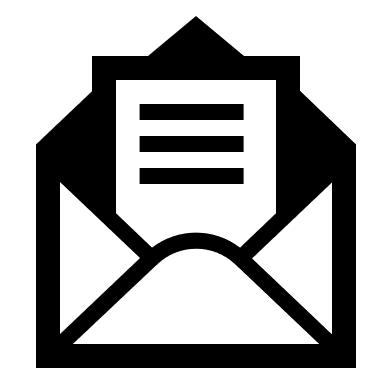 - Leonardo Allendes: leonardoallendes@maxsalas.cl - Rebeca Bustos: rebeca.bustos@maxsalas.cl- Victoria Herrera: victoria.herrera.quiroga@gmail.com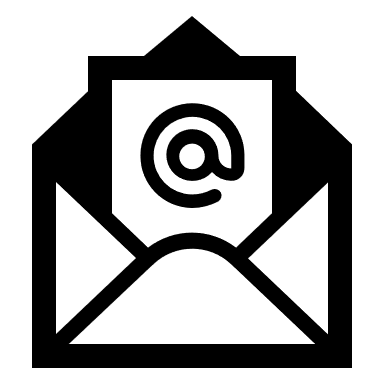 - Andrés Osorio: andres.osorio@maxsalas.cl- Viviana Quiero: quierovivi@gmail.com- Juliet Turner: jccturner@gmail.comACTIVIDADInstrucciones:Lee detenidamente las páginas 48 a 51 del texto de estudio “Mi derecho a la educación” y luego lee los documentos que se presentan a continuación y responde las preguntas que se plantean.De acuerdo a lo leído en ambas leyes y lo abordado en clases, respondan las siguientes preguntas al reverso de la hoja.1.- ¿Qué diferencias en el rol del Estado en relación con la educación pueden verificarse entre la Ley de 1860 y la de 1920? ¿De qué manera ambas leyes buscaron asegurar el cumplimiento de las responsabilidades del Estado en relación con la educación?2.- ¿Qué rol atribuía el Estado a las familias en la educación de sus hijos en 1920?Pauta de autoevaluaciónAsignaturaeducación ciudadnaNIVEL3° mEDIOUNIDADJUSTICIA Y DERECHOS HUMANOSOBJETIVO DE APRENDIZAJE O HABILIDADESPROMOVER EL RECONOCIMIENTO, DEFENSA Y EXIGIBILIDAD DE LOS DERECHOS HUMANOS EN LA VIDA COTIDIANA, CONSIDERANDO LOS PRINCIPIOS DE UNIVERSALIDAD, INDIVISIBILIDAD, INALIENABILIDAD, IGUALDAD Y NO DISCRIMINACIÓN QUE LA SUSTENTANLey General de InstrucciónPrimaria 1860Ley de Instrucción PrimariaObligatoria 1920Art. 1° La instrucción primaria se dará  bajo la dirección del Estado.Art. 2° La instrucción que se diere en virtud de esta lei será gratuita y comprenderá a las personas de uno y otro sexo.[…]Art. 4° Se establecerán en las poblaciones de cada departamento las escuelas de ambos sexos que fueren necesarias, hasta llegar a la proporción de una escuela elemental de niños y otra de niñas, por cada dos mil habitantes que contuviere la población.Artículo único. La educación primaria es obligatoria. La que se dé bajo la dirección del Estado i de las municipalidades será gratuita i comprenderá a las personas de uno i otro sexo.[…]Art.2, Título Primero. Los padres o guardadores están obligados a hacer que sus hijos o pupilos frecuenten, durante cuatro años  lo menos, i antes que cumplan trece años de edad, un establecimiento de educación primaria fiscal, municipal o particular.[…]Art. 5, Título Primero. La Dirección de la Educación Primaria podrá comprobar por medio de los visitadores si se cumple debidamente, respecto de los menores que frecuentan los establecimientos particulares de educación, la obligación en lo que se refiere a la extensión de la enseñanza que les corresponde recibir.[…]Art. 7 No podrán ser ocupados en fábricas o talleres, menores de dieciséis años que no hayan cumplido con la obligación escolar.IndicadorSiempreCasi SiempreAlgunas veces Esta vez noHe dedicado el tiempo suficiente a resolver esta guíaMe preocupé de leer y clarificar el objetivo de esta actividad propuesta por mi profesor (a)He tomado nota de lo más relevante He pensado en lo que ya sé de este tema para relacionarlo con lo que aprenderéAtendí a las recomendaciones de mi profesor (a) Realicé conexiones entre la información  nueva con los que ya sabíaIdentifiqué las dificultades que enfrenté al hacer las actividades Identifiqué e integré nuevo vocabulario especializado propio de las Ciencias SocialesUsé recursos diversos (fuentes digitales, libro de texto, consulta a mis padres u otros compañeros) para aprender más de la temática propuestaMe planteo preguntas o desarrollo  imágenes mentales para comprender el contenido estudiadoValoré mi responsabilidad como estudiante en mi contexto local y nacionalColaboré con mis compañeros (as) en la resolución de laa actividades propuestasUtilicé los canales propuestos por el profesor para hacer consultas sobre  las actividades sugeridasCreo que puedo aplicar los conceptos e ideas adquiridas, las habilidades desarrolladas y los recursos desarrollados a situaciones nuevas